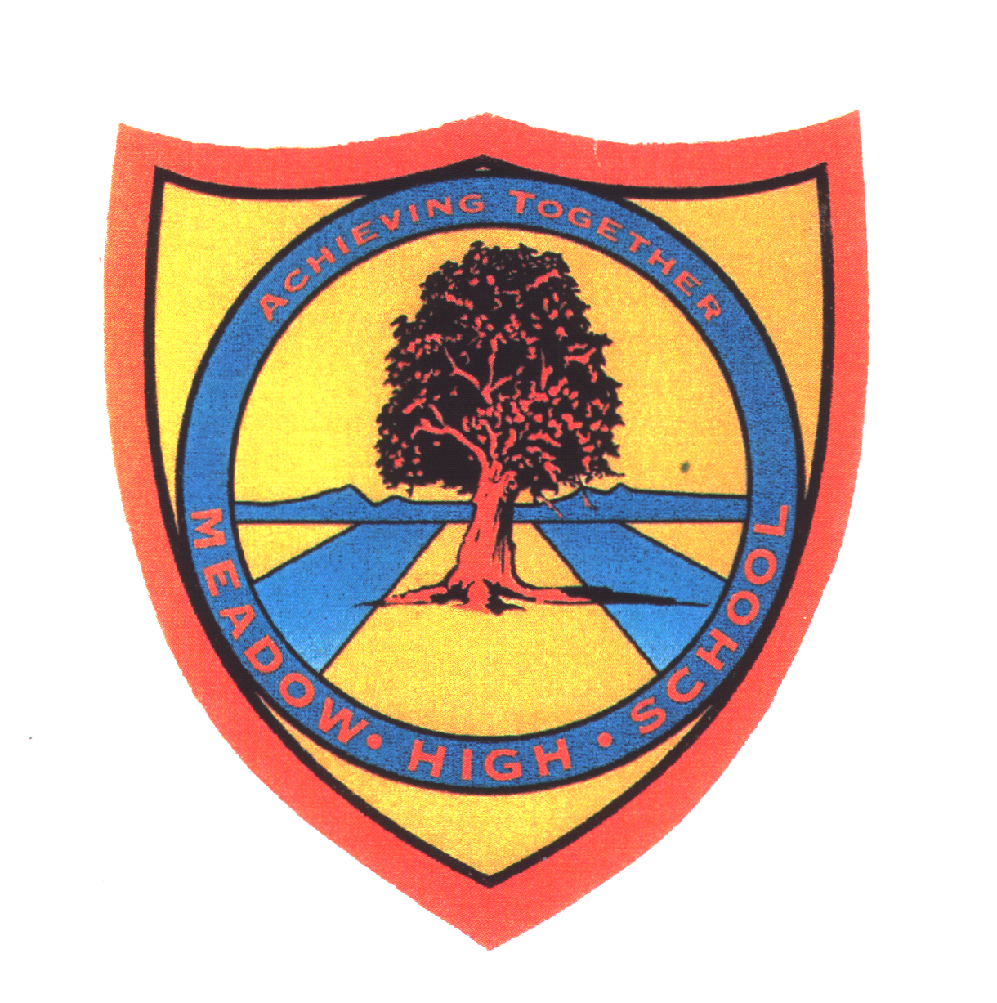     Pathway 1KS4 Cycle 1Summer Topic:   Earth and SpaceSummer Topic:   Earth and SpaceLearning Intention:  By the end pupils will gain a deeper awareness of space and space travel. Pupils will work on skills such as comparing, comparing and observing. Learning Intention:  By the end pupils will gain a deeper awareness of space and space travel. Pupils will work on skills such as comparing, comparing and observing. Learning Intention:  By the end pupils will gain a deeper awareness of space and space travel. Pupils will work on skills such as comparing, comparing and observing. Learning Intention:  By the end pupils will gain a deeper awareness of space and space travel. Pupils will work on skills such as comparing, comparing and observing. Learning Intention:  By the end pupils will gain a deeper awareness of space and space travel. Pupils will work on skills such as comparing, comparing and observing. Key knowledge that should be learned during this SoW Key knowledge that should be learned during this SoW AllMostSomeConcept: Concept: That the Earth is one of eight planets in our Solar System.  That we are able to live on Earth because it has the things we need as humans to survive. That the Earth is one of eight planets in our Solar System.  That we are able to live on Earth because it has the things we need as humans to survive. That the Earth is one of eight planets in our Solar System.  That we are able to live on Earth because it has the things we need as humans to survive. Knowledge: Knowledge: Links between the Earth, moon and sun. The Solar System and what makes the Earth right for people. Key information and dates regarding the history of space travel. Key Skills: Key Skills: Observational and explorative. Identifying.  OrderingLabellingInvestigate  QuestioningPredict Language and/or communication skills: Language and/or communication skills: SunMoon  Earth PlanetsSolar system GravitySurviveSolar system Curricular LinksCurricular LinksGeography, PSHCE, Geography, PSHCE, Geography, PSHCE, 